Príručka pre registráciu nových používateľov aplikácie ARIBA Spend ManagementDodávateľ je do aplikácie ARIBA Spend Management zaregistrovaný administrátorom aplikácie spoločnosti U. S. Steel Košice, s.r.o. (ďalej len „administrátor USSK“). Dodávateľ je o konaní aukcie oboznámený v mene administrátora USSK automaticky generovaným       e-mailom z aplikácie ARIBA.Administrátori USSK aukcií sú:Na prihlásenie sa do aplikácie ARIBA použite link z pozývacieho e-mailu (Click Here), alebo jeden z uvedených linkov:http://uss.supplier.ariba.com http://seller.ariba.comPo prihlásení sa  stlačte tlačidlo Register Now (registrácia je bezplatná)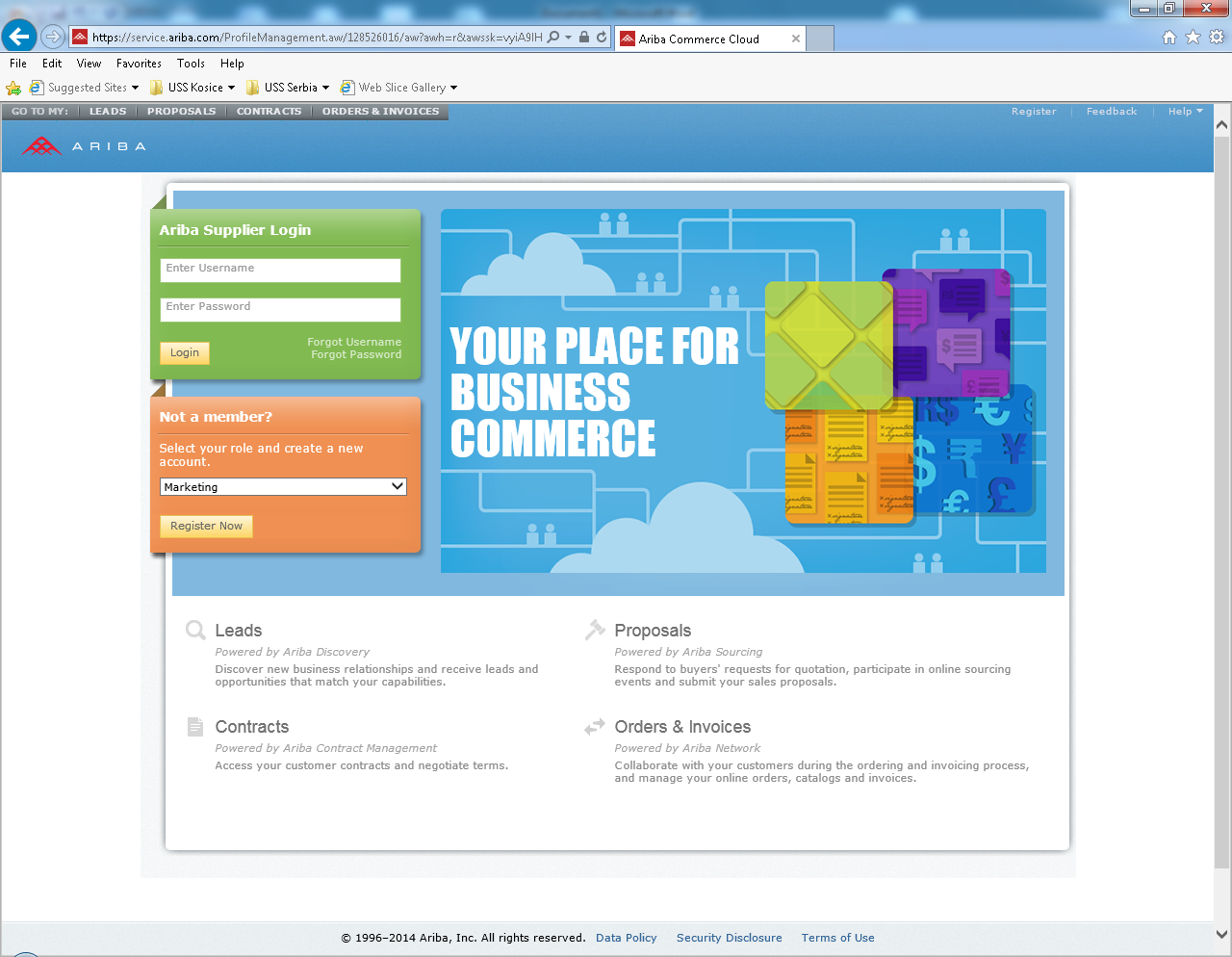 Vyplňte profil vašej spoločnosti (povinné údaje sú označené hviezdičkou *): V časti 1. Enter basic company informationuveďte základné informácie (názov spoločnosti, krajina, adresa, mesto, PSČ, štát),vyberte kategóriu materiálov, resp. služeb poskytovaných vašou spoločnosťou,vyberte lokalitu, územné pôsobenie vašej společnosti.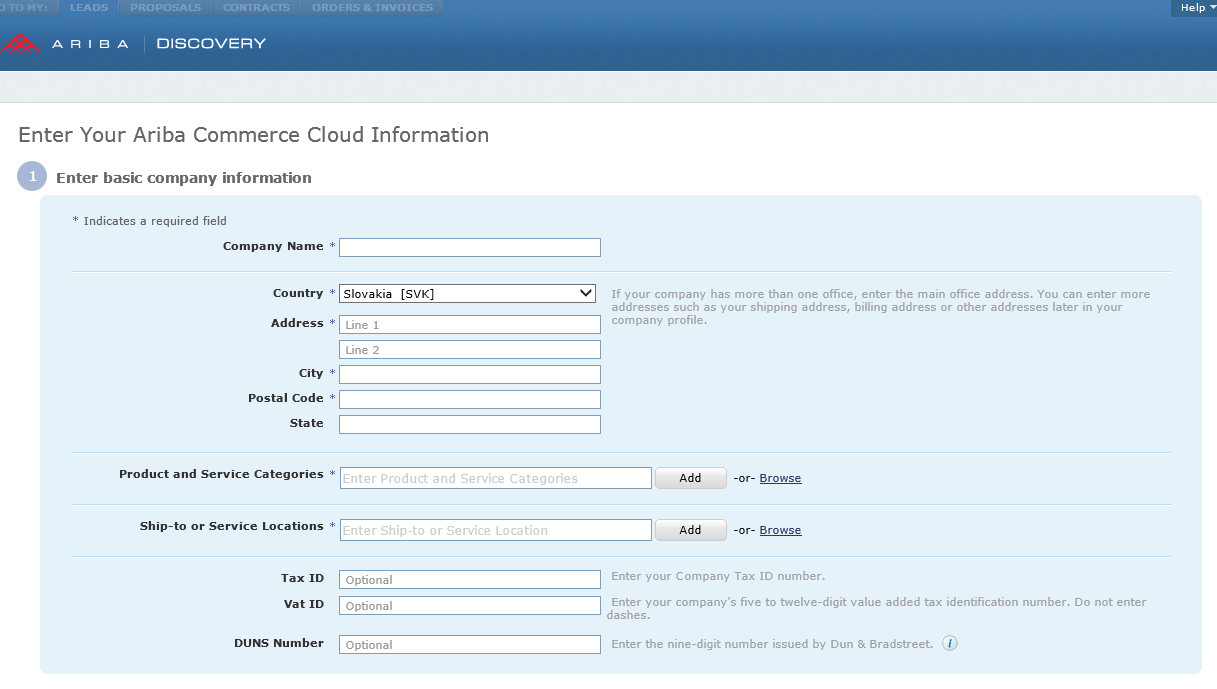 Pre výber kategórie materiálov, resp. služeb poskytovaných vašou spoločnosťou - časť Product and Service Categories, postupujte nasledovne: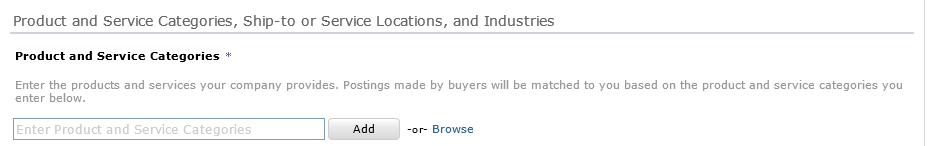 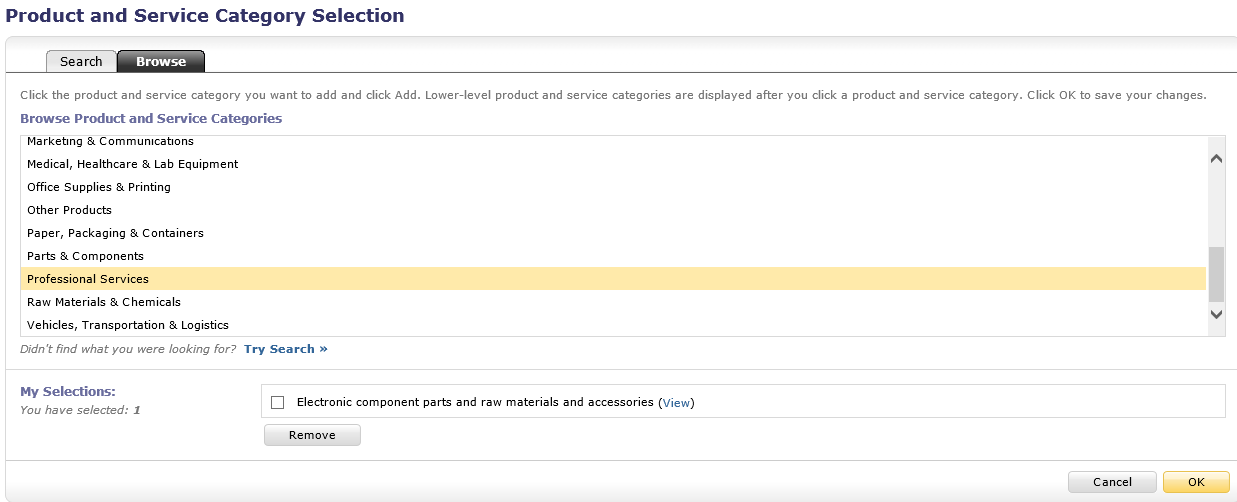 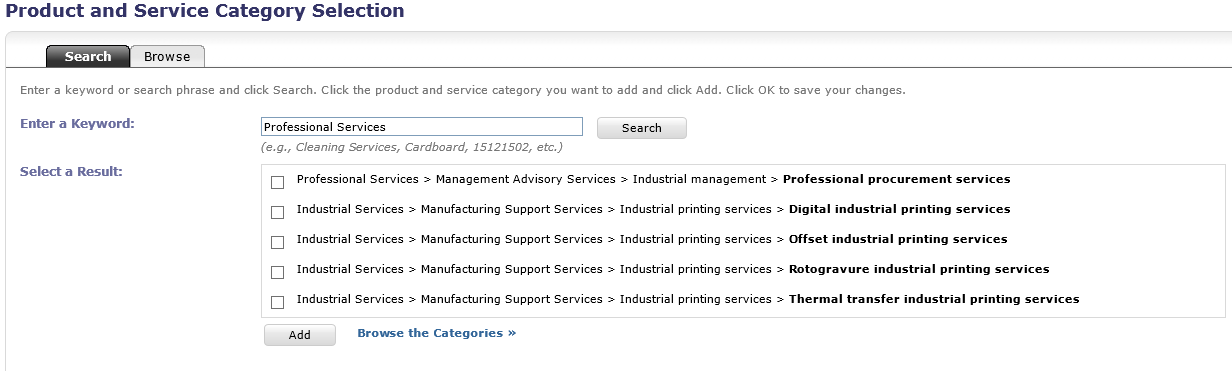 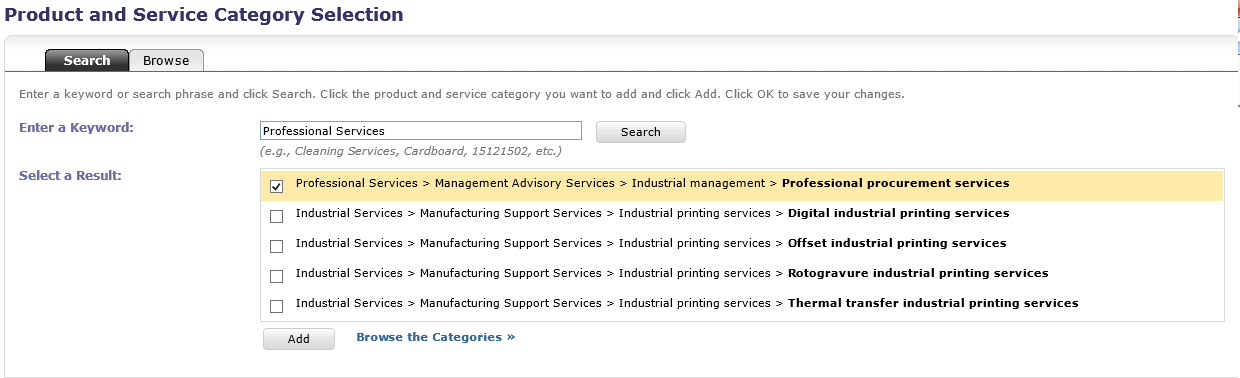 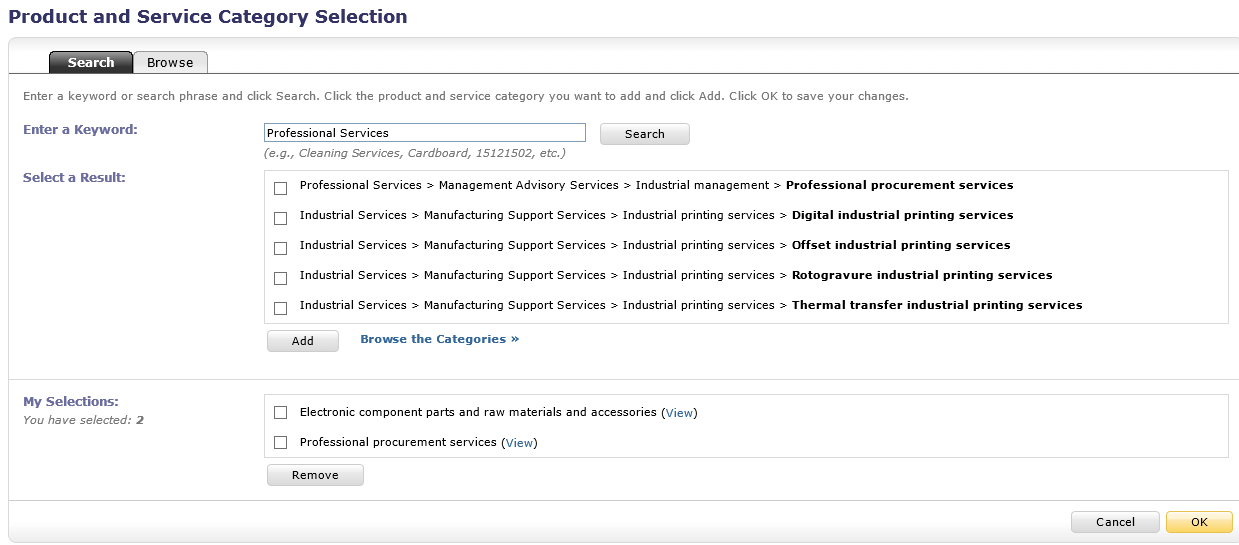 Pre výber lokality, územného pôsobenie vašej spoločnosti – časť Ship-to Service Locations, postupujte nasledovne: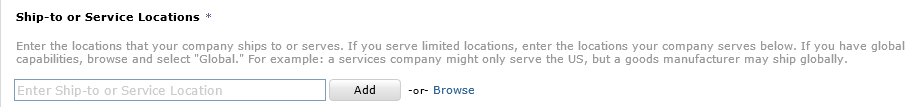 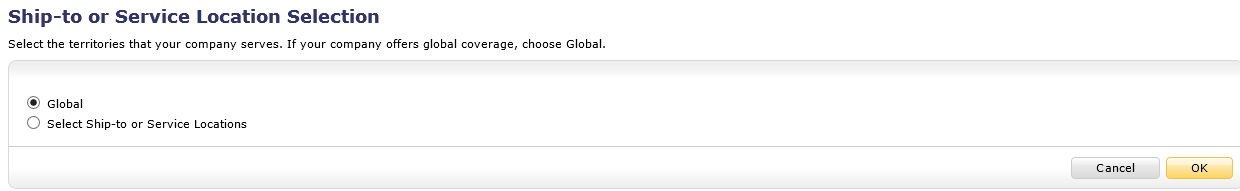 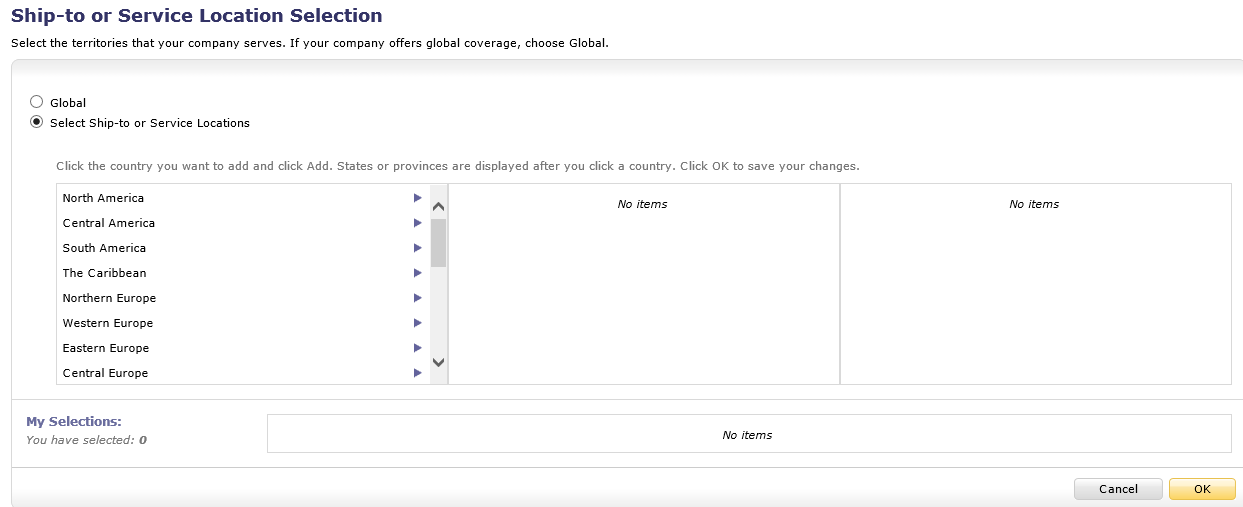 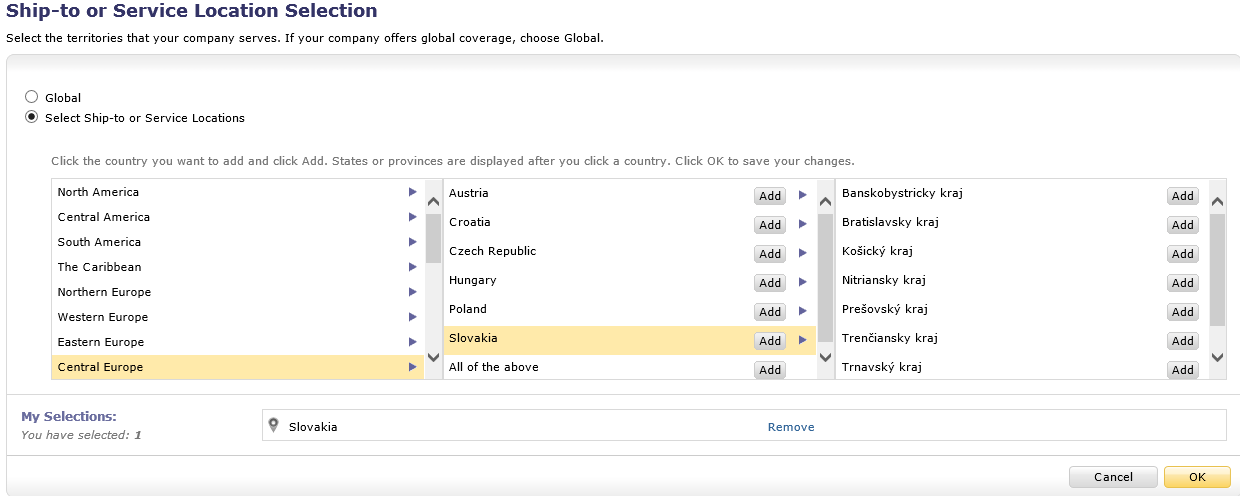 Pro zrealizovaní výberu lokality a územného pôsobenie vašej spoločnosti budete v základnej obrazovke vidieť váš výber. Vzorový výber viď nižšie: 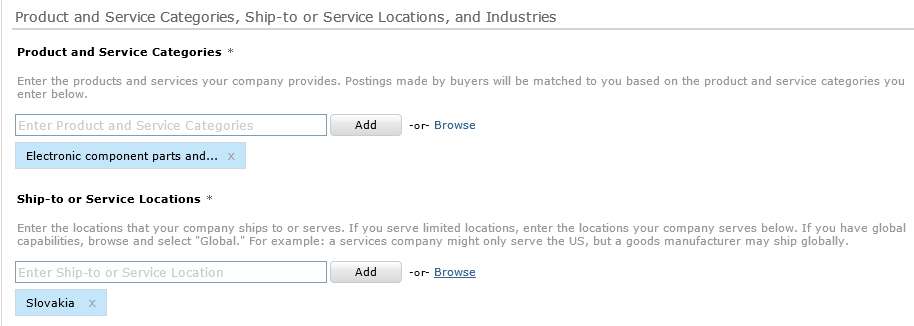 Pokračujte v zadávaní profilu vašej spoločnosti: V časti 2. Enter user information/Zadajte informacie pre používateľov: uveďte meno, priezvisko a e-mailovú adresu vybraného používateľa, zadajte heslo, zopakujte heslo, vyberte tajnú otázku, zadajte odpoveď na tajnú otázku, zopakujte odpoveď na tajnú otázku, vyberte jazyk – odporúčaný je anglický,odsúhlaste podmienky užívania a ochranu osobných údajov,po vyplnení všetkých údajov kliknite na tlačidlo Continue. 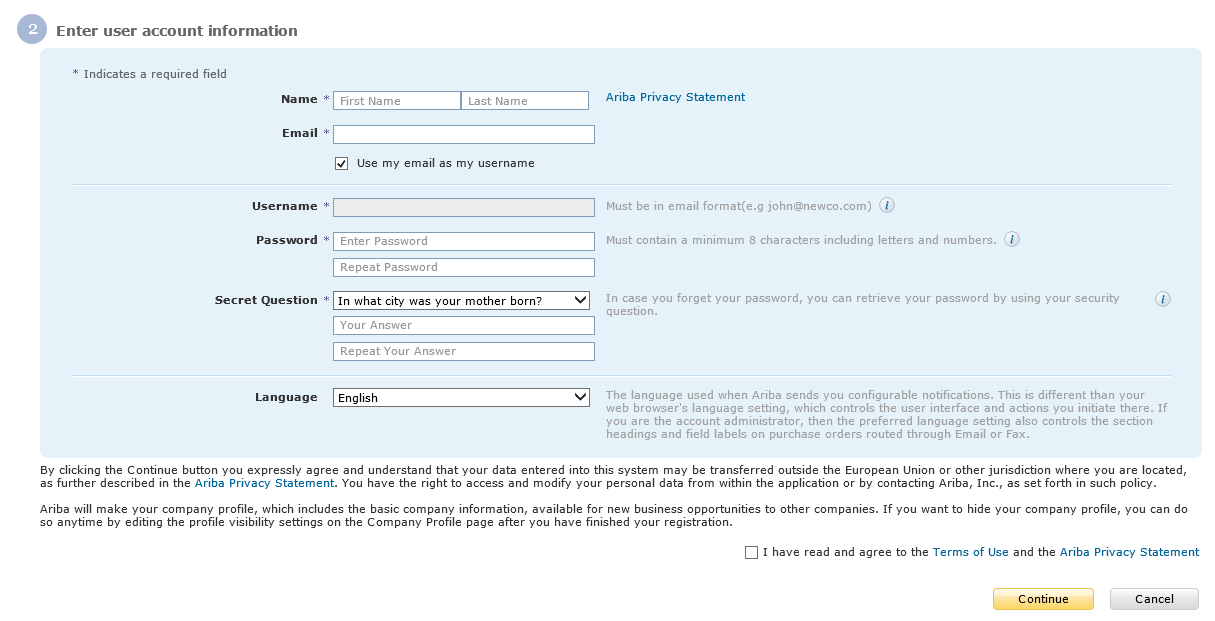 Poznámka: ak necháte zaklinutý text Use my email as my username/Použiť môj e-mail ako moje prihlasovacie meno, ktorý je umiestnený pod e-mailovou adresou, systém zaznamená ako vaše prihlasovacie meno vašu e-mailovu adresu, Password/heslo musí mať minimálne 8 znakov a musí byť kombináciou písmen a čísiel. Heslo rozlišuje malé a veľké písmená (napr: ariba1ariba), Secret Question/Tajná otázka - vyberte jednu z ponúkaných otázok a zadajte odpoveď, ktorá musí mať minimálne 5 znakov. Táto otázka bude použitá pri resetovaní hesla, preto je potrebné zapamätať si odpoveď!  Príklady platných a neplatných hesiel:MenoE mailTelefónMobilAndrea Kristiánováakristianova@sk.uss.com+421 673 4996+421 917 952 155Renáta Horvátovárhorvatova@sk.uss.com+421 673 4662+421 917 952 742PríkladPrečo je príklad nesprávny?pass2wordPlatné heslo  31415a926Platné heslopasswordNeobsahuje číslo31415926Neobsahuje písmeno2passwordNeobsahuje číslo, ktoré je na začiatku ale zároveň aj na konci hesla